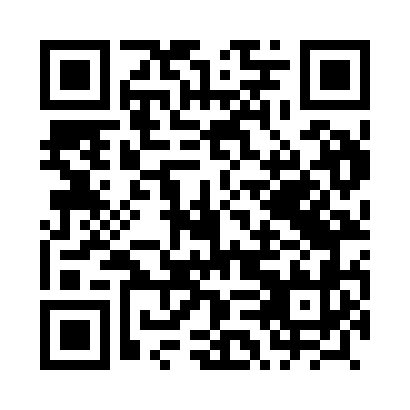 Prayer times for Jaszowiec, PolandMon 1 Apr 2024 - Tue 30 Apr 2024High Latitude Method: Angle Based RulePrayer Calculation Method: Muslim World LeagueAsar Calculation Method: HanafiPrayer times provided by https://www.salahtimes.comDateDayFajrSunriseDhuhrAsrMaghribIsha1Mon4:286:2112:485:167:179:032Tue4:256:1912:485:177:189:053Wed4:226:1712:485:187:209:074Thu4:206:1512:485:207:229:095Fri4:176:1212:475:217:239:116Sat4:156:1012:475:227:259:137Sun4:126:0812:475:237:269:158Mon4:096:0612:465:247:289:189Tue4:066:0412:465:257:299:2010Wed4:046:0212:465:267:319:2211Thu4:016:0012:465:277:329:2412Fri3:585:5812:455:287:349:2613Sat3:555:5612:455:297:359:2814Sun3:535:5412:455:307:379:3115Mon3:505:5212:455:317:399:3316Tue3:475:5012:445:327:409:3517Wed3:445:4812:445:337:429:3718Thu3:415:4612:445:347:439:4019Fri3:385:4412:445:357:459:4220Sat3:365:4212:445:367:469:4421Sun3:335:4012:435:377:489:4722Mon3:305:3812:435:387:499:4923Tue3:275:3612:435:397:519:5124Wed3:245:3412:435:407:529:5425Thu3:215:3212:435:417:549:5626Fri3:185:3012:425:427:559:5927Sat3:155:2812:425:437:5710:0128Sun3:125:2712:425:447:5910:0429Mon3:095:2512:425:458:0010:0630Tue3:065:2312:425:468:0210:09